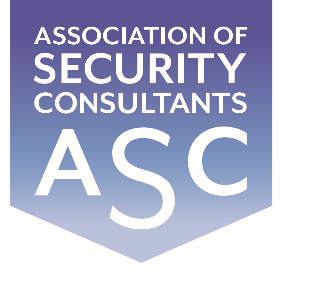 Certificate of MembershipThis is to certify thatLiam Woodshas been enrolled as an associate of the Association of Security Consultantsand is pledged to maintain its code of professional competence and integrity.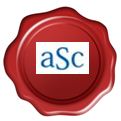 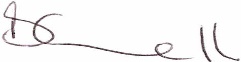 Date of Enrolment:		                     Membership No:			  Joe Connell	  		           2nd September 2021			   	     AM4207				   Chairman